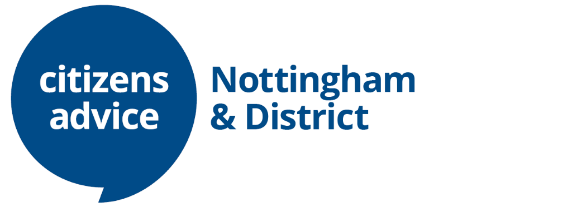 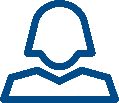 Job description This is an opportunity to:make a real difference to people’s lives as a point of contact for the debt teambuild on valuable skills such as communication, digital skills and explaining complex information increase your employabilitywork with a range of different people, independently and in a team.After completing an introduction to Citizens Advice and initial training for your role, you will be supported by a supervisor to:
ensure clients are provided with a service based on sensitivity and respectdeal with clients by telephone, email and other digital means, enter details on the national case management systemsprovide assisted information, low level advice, and/or signpost/refer clients to other services or book appointments as appropriateassist with completing applications to charitable trusts on behalf of clientsassist with preparing financial statementscontinue ongoing training specific to debt.Other duties and responsibilities:uphold the aims and principles of the Citizens Advice service and its equal opportunities policy. abide by health and safety guidelines and share responsibility for own safety and that of colleagues. carry out any other tasks that may be within the scope of the post to ensure the effective delivery and development of the service. Key skills, experience and qualifications:Be open and approachableBe non-judgmental and respect views, values and cultures that are different to your own Have good listening skillsHave excellent verbal and written communication skillsHave good IT skills (preferably MS Office)Be able to research and understand information and explain it to othersBe willing to learn about and follow the Citizens Advice aims, principles and policies, including confidentiality and data protectionBe willing to undertake training in your role, including self-study.Job title: Trainee Debt Advice Support Worker (Kickstart) Hours:25 per week (Monday – Friday)Salary:	National minimum wageReporting to: Debt Supervisor